Problem 1Problem 2Gridded ResponseMondayThe sum of a number and 57 is 43. What is the number? (Hint: use a variable to represent the number)Nyasia always takes the same route when she walks her dog. First, she walks 7 blocks to the park. Then she walks 9 blocks to the elementary school. Finally, she walks12 blocks to get back home. Nyasia walks her dog 2 times each day. How many blocks does Nyasia's dog walk each day?Problem 2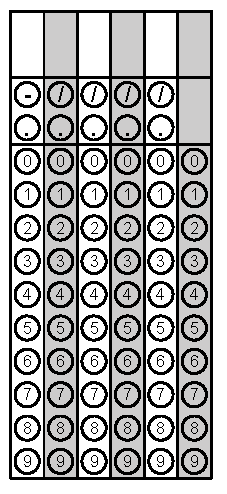 TuesdayIdentify the following as Rational(can be written as a fraction) or Irrational (does not end)1.) 2.469    ___________2.)          ___________3.)       ___________4.)     ___________5.) -34       ___________ Convert the repeating decimal to a fractionProblem 2WednesdayConvert from standard to scientific notation0.0000008709Solve the equation for x3(2x +2) = 4xProblem 2ThursdaySimplify. Answer in Scientific Notation Identify the missing angle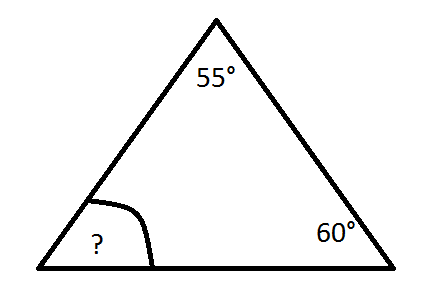 Problem 2FridaySolve the equation for x12x + 3 = 4 + 12xSolve for x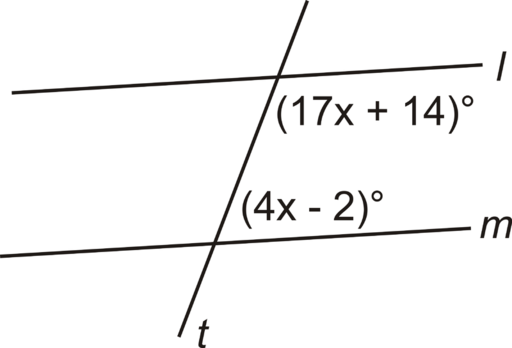 Problem 2